Ո Ր Ո Շ ՈՒ Մ
07 դեկտեմբերի 2022 թվականի   N 884 ՎԱՆԱՁՈՐ ՀԱՄԱՅՆՔԻ ՂԵԿԱՎԱՐԻ 04 ՍԵՊՏԵՄԲԵՐԻ 2012 ԹՎԱԿԱՆԻ ԹԻՎ 905-Ա ՈՐՈՇՄԱՆ ՄԵՋ ՓՈՓՈԽՈՒԹՅՈՒՆ ԿԱՏԱՐԵԼՈՒ ՄԱՍԻՆ Հիմք ընդունելով  Ֆենյա Հարությունի Հարությունյանի 30.06.2022թ. թիվ 02/6678 դիմումը, 15․05․1990թ․ տեխնիկական անձնագրերը, Վանաձոր համայնքի ղեկավարի 04 սեպտեմբերի 2012 թվականի թիվ 905-Ա որոշումը, 29․06․2022թ․ և 02․12․2022թ․ ՀՀ կադաստրի կմիտեի գույքի առանձին որակական քանակական բնութագրերի և դրա նկատմամբ առանձին իրավունքների (սահմանափակումների) վերաբերյալ թիվ ԱՏ-29062022-06-1053  և թիվ ԱՏ-02122022-06-0596 տեղեկանքները, ղեկավարվելով «Տեղական ինքնակառավարման մասին» ՀՀ օրենքի 35-րդ հոդվածի 1-ին մասի 24-րդ կետով և «Նորմատիվ իրավական ակտերի մասին» ՀՀ օրենքի 33-րդ և 34-րդ հոդվածներով` որոշում եմ. Վանաձոր համայնքի ղեկավարի 04 սեպտեմբերի 2012 թվականի «Վանաձոր քաղաքի Զոր. Անդրանիկի փողոցի թիվ 1-1 հասցեում գտնվող հողամասի հողհատկացման հիմքերը վերականգնելու, Ֆենյա Հարությունյանին հողամաս վերահատկացնելու, միջև 15.05.2001թ. ինքնակամ կառույցների նկատմամբ նրա սեփականության իրավունքը ճանաչելու, ինքնակամ կառուցած օժանդակ շինություններն օրինականացնելու և նշված անշարժ գույքին նոր փոստային հասցե տրամադրելու մասին» թիվ 905-Ա որոշման մեջ կատարել հետևյալ փոփոխությունը․1. Որոշման 1-ին կետի ա/ ենթակետը շարադրել հետևյալ նոր բովանդակությամբ․   «ա/ հողամասի մակերեսը՝ 559.6քմ, որը հանդիսանում է ընդհանուր բաժնային սեփականություն երկու տնատիրությունների միջև՝ հավասար բաժնեմասերով / Ֆենյա Հարությունյանի բաժնեմասը կազմում է 279.8քմ/» :ՀԱՄԱՅՆՔԻ ՂԵԿԱՎԱՐԻՊԱՇՏՈՆԱԿԱՏԱՐ`     ԱՐԿԱԴԻ ՓԵԼԵՇՅԱՆՃիշտ է՝ԱՇԽԱՏԱԿԱԶՄԻ  ՔԱՐՏՈՒՂԱՐԻ ԺԱՄԱՆԱԿԱՎՈՐ ՊԱՇՏՈՆԱԿԱՏԱՐ					Հ.ՎԻՐԱԲՅԱՆ
ՀԱՅԱՍՏԱՆԻ ՀԱՆՐԱՊԵՏՈՒԹՅԱՆ ՎԱՆԱՁՈՐ ՀԱՄԱՅՆՔԻ ՂԵԿԱՎԱՐ
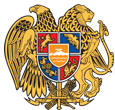 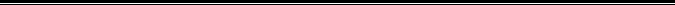 Հայաստանի Հանրապետության Լոռու մարզի Վանաձոր համայնք
Ք. Վանաձոր, Տիգրան Մեծի 22, Ֆաքս 0322 22250, Հեռ. 060 650044, 060 650040 vanadzor.lori@mta.gov.am, info@vanadzor.am